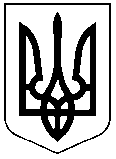 ЧЕРКАСЬКА  РАЙОННА  РАДАПРОТОКОЛтринадцятої позачергової сесії районної радиVІІІ скликанням. Черкаси							08 жовтня 2021 року1. Обрано депутатів	- 54 особи2. Взяли участь у роботі сесії – 37 депутатів    (список додається)3. Взяли участь у роботі сесії – 16 запрошених осіб    (список додається)ПОРЯДОК ДЕННИЙ:Про Прогноз районного бюджету Черкаського району на 2022-2024 роки.Про внесення змін до рішення районної ради від 22.12.2020  №3-9/VIII "Про районний бюджет Черкаського району на 2021 рік".Про внесення змін до Програми розвитку інформаційного простору Черкаського району на 2021-2023 роки.Про встановлення меж адміністративно-територіальної одиниці селища Холоднянське Тернівської сільської ради Черкаського району Черкаської області.Про погодження надання надр у користування з метою геологічного вивчення.Про внесення змін до переліків першого та другого типу об’єктів оренди комунальної власності.Про визнання такими, що втратили чинність, деяких рішень районної ради.Про затвердження структури та чисельності працівників виконавчого апарату районної ради.Про звернення депутатів Черкаської районної ради щодо належного фінансового забезпечення галузі охорони здоров'я.Про звернення депутатів Черкаської районної ради щодо екологічного стану річки Рось.1.	СЛУХАЛИ: ШОКОТ Ганну Іванівну, начальника фінансового управління Черкаської районної державної адміністрації, яка поінформувала про Прогноз районного бюджету Черкаського району на 2022-2024 роки.ВИРІШИЛИ: рішення районної ради "Про Прогноз районного бюджету Черкаського району на 2022-2024 роки" прийнято, додається.2.	СЛУХАЛИ: ШОКОТ Ганну Іванівну, начальника фінансового управління Черкаської районної державної адміністрації, яка поінформувала про внесення змін до рішення районної ради від 22.12.2020 №3-9/VIII "Про районний бюджет Черкаського району на 2021 рік".ВИРІШИЛИ: рішення районної ради "Про внесення змін до рішення районної ради від 22.12.2020 №3-9/VIII "Про районний бюджет Черкаського району на 2021 рік"" прийнято, додається.3.	СЛУХАЛИ: Плосконос Ірину Іванівну, начальника відділу фінансово-господарського забезпечення – головного бухгалтера апарату Черкаської районної державної адміністрації, яка поінформувала про внесення змін до Програми розвитку інформаційного простору Черкаського району на 2021-2023 роки.ВИРІШИЛИ: рішення районної ради "Про внесення змін до Програми розвитку інформаційного простору Черкаського району на 2021-2023 роки" прийнято, додається.4.	СЛУХАЛИ: ГРИЦЕНКО Ірину Василівну, начальника відділу юридичного забезпечення та управління майном спільної власності виконавчого апарату районної ради, яка поінформувала про встановлення меж адміністративно-територіальної одиниці селища Холоднянське Тернівської сільської ради Черкаського району Черкаської області.ВИСТУПИВ: Тур В'ячеслав Іванович, голова постійної комісії районної ради з питань агропромислового комплексу, земельних відносин, екології та використання природних ресурсів. ВИРІШИЛИ: рішення районної ради "Про встановлення меж адміністративно-територіальної одиниці селища Холоднянське Тернівської сільської ради Черкаського району Черкаської області" прийнято, додається.5.	СЛУХАЛИ: ГРИЦЕНКО Ірину Василівну, начальника відділу юридичного забезпечення та управління майном спільної власності виконавчого апарату районної ради, яка поінформувала про погодження надання надр у користування з метою геологічного вивченняВИСТУПИВ: Тур В'ячеслав Іванович, голова постійної комісії районної ради з питань агропромислового комплексу, земельних відносин, екології та використання природних ресурсів.Рішення районної ради не прийнято.6.	СЛУХАЛИ: ГРИЦЕНКО Ірину Василівну, начальника відділу юридичного забезпечення та управління майном спільної власності виконавчого апарату районної ради, яка поінформувала про внесення змін до переліків першого та другого типу об’єктів оренди комунальної власності.ВИСТУПИЛА: Маліщук Лілія Миколаївна, депутат районної ради, фракція "Політична партія Всеукраїнське об’єднання "ЧЕРКАЩАНИ"", звернула увагу, що такі питання розглядаються майже на кожній сесії, чому не вирішувати їх у робочому порядку?ГРИЦЕНКО Ірина Василівна, начальник відділу юридичного забезпечення та управління майном спільної власності виконавчого апарату районної ради, повідомила, що Законом України "Про оренду державного та комунального майна" передбачено, що перелік другого типу затверджується представницьким органом місцевого самоврядування. Такі повноваження не делеговані голові.ВИРІШИЛИ: рішення районної ради "Про внесення змін до переліків першого та другого типу об’єктів оренди комунальної власності" прийнято, додається.7.	СЛУХАЛИ: ГРИЦЕНКО Ірину Василівну, начальника відділу юридичного забезпечення та управління майном спільної власності виконавчого апарату районної ради, яка поінформувала про визнання такими, що втратили чинність, деяких рішень районної ради.ВИРІШИЛИ: рішення районної ради "Про визнання такими, що втратили чинність, деяких рішень районної ради" прийнято, додається.8.	СЛУХАЛИ: ГОНЧАРЕНКА Олександра Івановича, заступника голови Черкаської районної ради, який поінформував про затвердження структури та чисельності працівників виконавчого апарату районної ради.ВИСТУПИЛИ: Латенко Василь Миколайович, депутат районної ради, фракція "Політична партія Всеукраїнське об`єднання "Батьківщина"", Василенко Олександр Ігорович, голова районної ради, Собко Олексій Петрович, голова постійної комісії районної ради з питань регламенту, депутатської етики, забезпечення законності, запобігання корупції та організації роботи районної ради.ВИРІШИЛИ: рішення районної ради "Про затвердження структури та чисельності працівників виконавчого апарату районної ради" прийнято, додається.9.	СЛУХАЛИ: СОБКА Олексія Петровича, депутата Черкаської  районної ради, фракція "ПОЛІТИЧНА ПАРТІЯ "ЄВРОПЕЙСЬКА СОЛІДАРНІСТЬ", який поінформував про звернення депутатів Черкаської районної ради щодо належного фінансового забезпечення галузі охорони здоров'я.ВИСТУПИЛИ: Маліщук Лілія Миколаївна, депутат районної ради, фракція "Політична партія Всеукраїнське об’єднання "ЧЕРКАЩАНИ"", Дорошко Людмила Миколаївна, депутат районної ради, фракція "ПОЛІТИЧНА ПАРТІЯ "ЄВРОПЕЙСЬКА СОЛІДАРНІСТЬ"".ВИРІШИЛИ: рішення районної ради "Про звернення депутатів Черкаської районної ради щодо належного фінансового забезпечення галузі охорони здоров'я" прийнято, додається.10.	СЛУХАЛИ: ЗАБОЛОТНЬОГО Юрія Івановича, депутата Черкаської районної ради, фракція "ПОЛІТИЧНА ПАРТІЯ "КОМАНДА СЕРГІЯ РУДИКА. ЧАС ЗМІН!"", який поінформував про звернення депутатів Черкаської районної ради щодо екологічного стану річки Рось. ВИРІШИЛИ: рішення районної ради "Про звернення депутатів Черкаської районної ради щодо екологічного стану річки Рось" прийнято, додається.Голова Черкаської районної ради							Олександр ВАСИЛЕНКО